Obec VršovkaZastupitelstvo obce Vršovka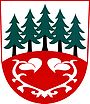 Oznámení o povinně zveřejňovaných dokumentech2019/5V souladu s příslušnými ustanoveními zákona č. 250/2000 Sb., o rozpočtových pravidlech územních rozpočtů, v platném znění, jsou dokumenty v elektronické podobě zveřejněny na internetových stránkách www.vrsovka.cz.Do listinné podoby všech dokumentů je možné nahlédnout v kanceláři svazku na adrese: 549 01  Vršovka 56.Schválený rozpočet na rok 2019Adesa na internetové stránce: www.vrsovka.cz/obec/rozpocet/schvaleny-rozpocet-pro-rok-2019.htmlSchváleno: 20.12 .2018Zveřejněno: 21.12. 2018Schválený střednědobý výhled rozpočtu na roky 2020– 2021Adesa na internetové stránce: www.vrsovka.cz/obec/rozpocet/schvaleny-strednedoby-vyhled-rozpoctu-na-roky-2020-2021Schváleno: 20.12 .2018Zveřejněno: 21.12. 2018Schválený závěrečný účet za rok 2018Adesa na internetové stránce:https://www.vrsovka.cz/obec/zaverecne-ucty/navrh-zaverecneho-uctu-za-rok-2018.htmlSchváleno: 25.2. 2018Zveřejněno: 13.3. 2018Rozpočtová opatření obce v roce 2019http://www.vrsovka.cz/obec/rozpocet/rozpoctova-opatreniStarost obce Vršovka schválil Rozpočtové opatření č. 1/2019dne: 28.2.2019, Zveřejněno: 28.3.2019Starost obce Vršovka schválil Rozpočtové opatření č. 2/2019dne: 31.3.2019, Zveřejněno: 30.4.2019Starost obce Vršovka schválil Rozpočtové opatření č. 3/2019dne: 30.4.2019, Zveřejněno: 31.5.2019Starost obce Vršovka schválil Rozpočtové opatření č. 4/2019dne: 31.5.2019, Zveřejněno: 30.6.2019Starost obce Vršovka schválil Rozpočtové opatření č. 5/2019dne: 30.6.2019, Zveřejněno: 31.7.2019